OPB, torek 12. 5. 2020 SKAKANJE V VREČAH(od starta do cilja) Uporabimo lahko vreče za krompir ali prevleko ali staro odejo… Stopiš v vrečo, jo v pasu držiš in sonožno skačeš do cilja. Torej, potrebuješ vrečo, brata, sestro ali očka, mamico. V dvoje je igra zanimivejša. Uživajte!!!VODENO RISANJES pomočjo spodnjih videov v slovenskem jeziku boš tudi ti zlahka postal umetnik. Oglej si navodila in poskusi še sam ustvariti grafit, mandalo ali lik iz igre Minecraft.Grafit z imenomhttps://www.youtube.com/watch?v=t3bCIuyingoMandalahttps://www.youtube.com/watch?v=viyoakhP2e8MINECRAFT Creeperhttps://www.youtube.com/watch?v=fCYXfzF7nyUSKRITI ZAKLADSi za en skriti zaklad? Prosi starše, dedke, babice, sestrice ali bratca naj ti pri tej nalogi pomagajo. Nekdo naj ti na domačem vrtu ali v stanovanju pripravi skriti zaklad. Na določena mesta naj ti skrije predmete ali postavi kartice z nalogami/ugankami. Pove naj ti kratka navodila kako do teh skritih točk prideš. Potem vloge zamenjajte, tako da ti njim postaviš skriti zaklad po istem postopku.    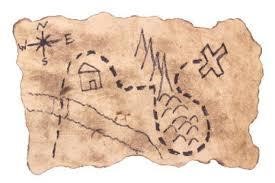 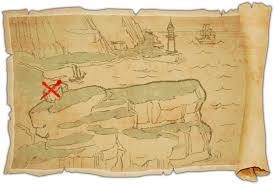 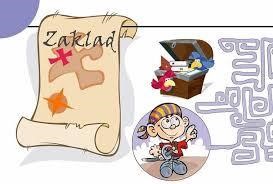 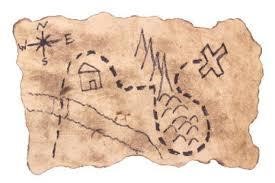 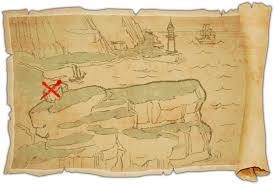 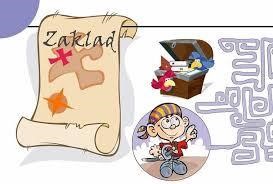 